FEE SCHEDULE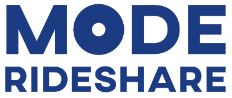 SCHEDULE OF STANDARD FEES AND CHARGES APPLIED TO ALL RENTAL CONTRACTSHIRER(S) RESPONSIBILITIES. DIRECT DEBIT FEE. A $1.00 fee applies to all payments made by Direct Debit as part of the costs our Third Party payment provider charges.INSURANCE EXCESS: Standard Insurance Excess per event is $2000, which can be reduced to $1000 if selected for an additional $3.00/ day. This amount may vary in accordance with the options offered at the time of hire as indicated above in the Rates & Charges. The Hirer understands that the Hirer is liable for the Excess which is payable in respect to each Accident or incident that occurs during the rental period, not each rental. Accidents or damage must be reported within four (4) hours. Should the hirer(s) fail to comply with any conditions (front or rear) of this agreement, all losses/damages arising out of such event shall be at the hirers expense. EXCESS LIABILITY. It is the hirer’s responsibility to obtain a Police Report, third party details, and Witness details at the scene of an accident. If a dispute occurs between our insurance company and the third party, the hirer may be held liable for repairs to our vehicle up to the excess if excess stands due to insufficient evidence. This includes requesting CCTV evidence to support your case.BOND. The return of the bond will be four (4) weeks after vehicle is returned less any fines, infringement notices that may have been received after the vehicle has been returned.SMOKING IS PROHIBITED: A fee of $150.00 will be applied if there is evidence of smoking, including smoke smell, ash, or any burn marks will be assessed and incur additional charges to repair.CLEANING FEE. Vehicles are provided in a clean and tidy condition, (inside & out) and should be returned in a similar state otherwise a cleaning fee will apply. A cleaning fee of up to $105.00 will be charged if the vehicle is not returned in the same condition as when it was rented. This applies if the vehicle is not in a clean condition, has evidence of pet hair/odour or requires deodorising. Exterior wash, interior vacuum.SELF MAINTENANCE. Maintaining water and oil levels is the hirer(s) responsibility. YOU MUST CHECK OIL AND WATER DAILY.Should any malfunction of the vehicle occur, any sign of overheating, you must stop the vehicle immediately or you will be held liable and loss of deposit may occurLATE RETURNS: Should you return your vehicle after the specified time then you may be subject to additional rental charges.ESTABLISHMENT FEE. An establishment fee of $149.00 will be charged to you to recover the costs of receiving and processing your rental application, together with acceptance and establishment of the rental agreement.DISHONOUR FEE. A late/failed payment fee of $25.00 will be charged each time the hirer does not make payment in full when due, in order to recover the costs of administration involved with managing late or failed payments.NON-DELIVERY FEE. A non-delivery fee of $50.00 will be charged if the hirer does not return the vehicle on the specified date, or make the vehicle available to the owner at a place nominated by the owner for servicing, inspections, repairs or maintenance.INFRINGEMENT FEE. The Hirer(s) accept responsibility for all traffic violations. An administration fee of $25.00 will be charged for each offence, whether traffic violation, toll charge or other fee to recover the costs of receiving and processing infringement notices. This is in addition to the cost of the Infringement fee itself (charged by a third party).REFUELLING FEE. A refuelling fee of $25.00 will be charged if the vehicle is returned and the fuel tank is not full. This is in addition to the cost of filling the fuel tank.TAMPER FEE. A tamper fee of $495.00 will be charged if you tamper with the Starter Interrupt Device (SID), or the unit is damaged or lost.AFTER HOURS PICK UP/ DROP OFF FEE. A $50.00 fee will be charged if the vehicle is dropped off outside normal business hours or during weekends.VEHICLE SWAP FEE. A $25.00 administration fee will be charged If you wish to swap your car for another, unless it is for mechanical reasons beyond your control.  RECOVERY COSTS. You are liable for any costs charged by third parties relating to this agreement (e.g. repossession agent, legal costs, repairer). We can provide copies of the invoices on request. ACTUAL COSTAREA OF USE LIMITATIONSYou and any authorised driver must not, unless authorised in writing by the Company, drive or take the hire vehicle:(a) On beaches or through streams, dams, rivers or flood waters(b) On any gravel roads or roads that have snow or ice on themThe hirer agrees and authorises by signature below, that all amounts payable under this agreement will be charged to the hirer either by Direct Debit, credit card, EFTPOS or cash, Bond, of which details the hirer has supplied.The hirer(s) acknowledges that they have read, understand and agree to the fee’s, terms and conditions set out within this agreement & provided separately. The hirer agrees to rent the above vehicle and elects to pay all amounts payable under this agreement using any method of payment by which details are given on this document and within the application.